 Procès verbal de la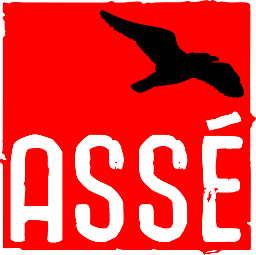  réunion du 19 décembre 2013 Conseil exécutif de l’ASSÉPrésences: Lazlo Bonin, Delphine Labrecque-Synnott, Carolane Sauvé-Tétreault, Virginie Mikaelian, Benjamin Gingras, Justin ArcandOrdre du Jour:0. Ouverture1. Procédures1.1 Praesidium1.2 Lecture et adoption de l’ordre du Jour1.3 Lecture et adoption du procès verbal2. Comment ça va?3. Affaires courantes4. Interne5. Externe6. Manif nationale7. Congrès8. Prochaine rencontre9. Varia10. Levée0. Ouverture0.1. Proposition d’ouverture à 16h55Proposée par JustinAppuyée par BenjaminAdoptée à l’unanimité1. Procédures1.1 Praesidium1.1.1  Que Justin assure l’animation et que Delphine assure la prise de note.	Proposée par Benjamin	Appuyée par Carolane	Adoptée à l’unanimité1.2 Lecture et adoption de l’ordre du Jour1.2.1 Proposition de l’adoption de l’ordre du jour tel que présenté.Proposée par JustinAppuyée par DelphineAdoptée à l’unanimité1.3 Lecture et adoption du procès verbal1.3.1 Que l’on adopte le procès-verbal de la réunion du 30 novembre 2013.	Proposée par Justin	Appuyée par Delphine1.3.1.1Proposition de mise en dépôt.Proposée par LazloAppuyée par VirginieAdoptée à l’unanimité2. Comment ça va?2.1 Proposition d’un tour de table Comment ça va?	Proposée par Delphine	Appuyée par Carolane	Adoptée à l’unanimité3. Affaires courantes3.1 Proposition d’un tour de table des affaires courantesProposée par JustinAppuyée par LazloAdoptée à l’unanimité3.2 Que Delphine soit chargée d’acheter une poubelle en métal à 30$.Proposée par Delphine Appuyée par LazloAdoptée à l’unanimité4. Interne4.1 Proposition d’un tour de table des affaires internesProposée par LazloAppuyée par DelphineAdoptée à l’unanimité5. Externe5.1 Proposition d’une plénière sur la rencontre avec le CPRPProposée par LazloAppuyée par DelphineAdoptée à l’unanimité5.2 Que l’on publie un communiqué de réaction à la sortie du rapport de la commission Ménard, dans l’optique d’augmenter la participation à la CPRP.Proposée par LazloAppuyée par CarolaneAdoptée à l’unanimité5.3 Que l’on demande au comité légal de produire une annexe au rapport sur la brutalité policière sur l’année 2013.Proposée par LazloAppuyée par DelphineAdoptée à l’unanimité5.4 Proposition d’une plénière sur la rencontre avec la CCRAEProposée par LazloAppuyée par BenjaminAdoptée à l’unanimité5.5 Que l’on demande au CRAA de déléguer un-e ou deux membres pour participer au comité de travail de la CCRAE sur l’élaboration de l’atelier au FSP sur les politiques d’austérité d’ici mars 2014.	Proposée par Lazlo	Appuyée par Benjamin	Adoptée à l’unanimité5.6 Que l’on délègue Justin et Benjamin à la première journée de rencontre interprovinciale de la CCRAE du 27 février à Ottawa;Que l’on ne participe pas à la deuxième journée en raison de sa nature partisane.Proposée par LazloAppuyée par DelphineAdoptée à l’unanimité 5.7 Proposition d’une plénière sur la dernière rencontre avec la CoalitionProposée par LazloAppuyée par DelphineAdoptée à l’unanimité5.8 Que l’ASSÉ renouvelle son adhésion à la LDL et qu’en ce sens, elle paie sa cotisation de 200$.	Proposée par Benjamin	Appuyée par Carolane	Adoptée à l’unanimité.6. Manif nationale6.1 Que l’on propose au Conseil de coordination le jeudi 3 avril comme date de la manifestation nationale.Proposée par LazloAppuyée par JustinAdoptée à l’unanimité6.2 Que l’on invite officiellement l’ensemble des groupes communautaires, syndicats et autres groupes avec lesquels on travaille à participer à la manifestation nationale. Que l’ASSÉ organise par elle-même la manifestation nationale.Proposée par LazloAppuyée par CarolaneAdoptée à l’unanimité7. Congrès7.1 Que l’on amende la date du congrès au 22 et 23 février.Que le congrès se tienne à Montréal.Que l’on propose à Marie-Victorin en premier choix, et à l’UdeM en deuxième choix, d’être hôtes du congrès.	Proposée par Delphine	Appuyée par Lazlo8. Prochaine rencontre9. Varia10. Levée